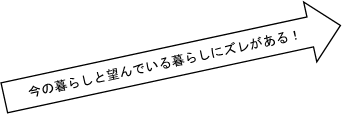 春子さん想いのマップ　　あさがお利用開始時（H29.4）